پرونده ویزیت مداخلات سلامت روانی اجتماعی در بیماران بهبود یافته از کووید-19 نام و نام خانوادگی :                                                                         شماره تماس:کد ملی:بستری به علت ابتلا به کووید-19                             تحت درمان سرپایی به علت ابتلا به کووید-19 تاریخ بستری:تاریخ ترخیص از بیمارستان:تاریخ تست مثبت:غربالگری روانشناختی مصاحبه تلفنی بهبودیافتگاننام و نام خانوادگی کارشناس سلامت روان:پرسشنامه ارزیابی شناختینام و نام خانوادگی کارشناس سلامت روان:			            تاریخ معاینه:         نام و نام خانوادگی مراجع:                                                                  سن مراجع:روش انجام:کلمات بایستی آهسته و همچنین با صدای بلند برای معاینه شونده، خوانده شود.کلمه یا اصطلاح جانشین در داخل پرانتز نوشته شده است. باید بیمار به تنهایی در اتاق معاینه، ویزیت شود و همچنین بایستی
پزشک و بیمار از زبان گفتاری یکسانی برخوردار باشند.اگر پاسخ غلط داده شد دور عدد صفر و اگر پاسخ صحیح داشته، دور عدد یک دایره بکشید.با دو سوال زیر شروع کنید:من میخواهم سوالاتی در مورد حافظه شما بپرسم. ممکنه؟آیا شما با حافظه خود مشکلی دارید؟یادآوری: -من سه کلمه خواهم گفت. شما بعد از این که من سه کلمه را گفتم تکرار کن. آماده اید؟مثال: سیب (مکث)، سکه (مکث)، میز (مکث.) حالا این کلمات را پس از من تکرار کنید.( اما نمره کامل در اولین نوبت تکرار
است).،حالا لغت را به ذهن خود بسپار. من چند دقیقه دیگر مجدداً از شما خواهم پرسید.توجه و محاسبه:* معمولاً 3-4دقیقه بعد مجدداً سوال شود و به ازای هر پاسخ 1نمره در نظر گرفته شود.حالا من علاقه دارم که شما از عدد  100، 7 تا 7 تا کم کنی تا موقعی که من بگویم کافی است.اگر بیمار نمیتواند سؤال بالا را پاسخ بدهد، به جای آن از دستور زیر استفاده کنید.لغت "گلدان" را به صورت وارونه هجی کنید. (نادلگ(اگر از اول به آخر در هجی کردن اشتباه داشت آنرا اصلاح کنید.ولی فقط در صورتی نمره میگیرد که بتواند از آخر به اول هجی کند.از آن سه کلمهای که قبلاً گفتم کدام را به خاطر می آورید؟ (هیچ ایما و اشارهای در کار نباشد)-این چیست؟ (اشاره به یک خودکار یا مداد) 0 1- این چیست؟ (اشاره به ساعت مچی) 0 1- الان من به شما یک جمله میگویم و از شما میخواهم که آن را تکرار کنی، آماده ای؟تا5بار جمله را تکرار کنید ولی در صورت پاسخ دهی در بار اول امتیاز کامل میگیرد. (یک جمله بدون معنا) تاجر توچه تجارت میکنی بدون اگر و یا اما 0 1-با دقت گوش کن. من میخواهم به شما بگویم که کارهایی را انجام بدهید.این کاغذ را با دست راست خود بردارید (مکث) و آن را روی کف زمین (روی میز) قرار دهید.با دست راست بگیرید		1	0آن را از وسط تا کنید		1	0آن را کف زمین (روی میز) قرار دهید	1	0این جمله را بخوانید و کاری را که خواسته انجام دهید.جمله (چشمانتان را ببندید) را که روی کاغذ نوشته شده به بیمار نشان دهید.     1     0لطفاً یک جمله بنویس. اگر چیزی ننوشت، شما بگویید: پس در مورد وضع هوا بنویسیک قطعه کاغذ به بیمار بدهید و سپس یک مداد یا خودکار هم به او بدهید. اگر جمله با محتوا و با مفهوم نوشت به او یک نمره بدهید (یعنی فعل و فاعل داشته باشد) از اشتباهاتی که در گرامر یا هجی داشته اند صرفنظر کنید.نقاشی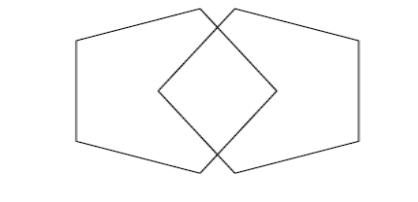 ارزیابی نتیجه تست M.M.S.E:خوب24- 30 (  Normal)
23و کمتر از آن مشکوک (احتمال وجود اختلال)                ارجاع به پزشک جهت مشاوره روانپزشکیفرم ثبت مراجعات بیمار نام و نام خانوادگی بیمار: نام و نام خانوادگی کارشناس سلامت روان:نام مراجع:                                                   سن :                         میزان تحصیلات:نام مراجع:                                                   سن :                         میزان تحصیلات:نام مراجع:                                                   سن :                         میزان تحصیلات:نام مراجع:                                                   سن :                         میزان تحصیلات:نام مراجع:                                                   سن :                         میزان تحصیلات:نام مراجع:                                                   سن :                         میزان تحصیلات:نام مراجع:                                                   سن :                         میزان تحصیلات:ردیف                                             نوبت پرسشگری         سوالاتتماس
اولسه
ماهه
اولسه
ماهه
دومسه
ماهه
سومسه
ماهه
چهارمتاریخ هر نوبت پرسشگری1آیا در یک ماه گذشته بیشتر اوقات غمگین و افسرده بوده اید؟2آیا در یک ماه گذشته نسبت به چیزهایی که قبلا از آن لذت می بردید بی میل تر شده اید؟3آیا در یک ماه گذشته بیشتر مواقع احساس نگرانی و اضطراب داشته اید؟ ( درصورت نیاز به توضیح بیشتر: برایتان دشوار است آرام بگیرید؟ دهانتان خشک شود یا نفس کشیدن برایتان دشوار باشد؟)4آبا بعد از ابتلا به بیماری کرونا شوق و انگیزه ی شما برای فعالیت هایی روزانه ای که قبلا انجام می دادید، نسبت به قبل کمتر شده است؟5آیا در یک ماه گذشته هیچ وقت نگران مرگ خود بوده اید؟ آیا نگران بوده اید که قبل از مرگ برای مدت طولانی بیمار باشید؟ و یا این که مرگ ممکن است خیلی دردناک باشد؟6آیا در یک ماه گذشته افکار و اعمال تکراری قابل توجهی (وسواس گونه) داشته اید؟ مثلا بیش از حد معمول از بابت تماس با میکروب و بیماری نگران باشید؟ یا از مواد ضدعفونی کننده زیاد (بیش از حد معمول) استفاده کنید؟ یا بیش از حد به تمیزی و نظافت اهمیت دهید؟7آیا تا کنون آن قدر ناامید شده اید که به مردن فکر کنید؟ یا آرزوی
مردن داشته اید؟ در حال حاضر به مرگ یا خودکشی فکر می کنید؟آگاهی به زمانپاسخنمرهنمرهامسال چه سالی است؟01چه فصلی است؟01چه ماهی از سال است؟01چه روزی از هفته است؟01تاریخ را بگو01آگاهی به مکانپاسخنمرهنمرهما الان کجا هستیم 01نام استان، نام شهر، شهرستان01نام کشور 01نام بیمارستان/درمانگاه (نوع یا اسم ساختمان(01کلمهنمرهنمره1سیب012سرکه013میز01اگر از 7، 100تا برداری چند می شود؟01اگر لازم بود بگویید         ادامه بده01اگر لازم بود بگویید        ادامه بده01اگر لازم بود بگویید        ادامه بده01اگر لازم بود بگویید        ادامه بده01کلمهنمرهنمره1سیب012سرکه013میز01ردیفاقدامات انجام شدهتاریخ مراجعهتاریخ مراجعه بعدی